                                           Sabato 5 Maggio 2018*/**/***/**** ricognizione unicaIl comitato organizzatore NON RISPONDE di eventuali furti e/o danni subiti nei parcheggi o nelle scuderie.! PARCHEGGI E SCUDERIE NON CUSTODITI !MAGGIOREISEOInizio ore  8.006 anniA seguireC 135 mistaInizio ore   9.305 anni */ 4 anni*/ A100* / A110*/ A120* / A130 *Circa ore 11.00C 140 tempoA seguireC 130 fasi c. **A seguireC 125 fasi c.**Inizio ore 14.30C 115 tempo ***A seguireB 110 tempo/ B 100 tempo/ B 90 tempo/ ***Circa ore 16.00C 120 tempo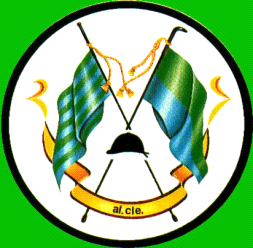 